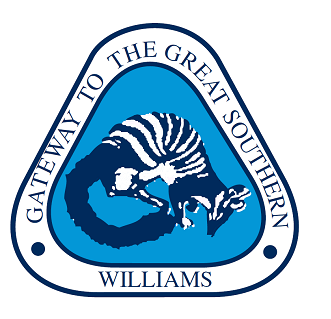 Local Government Extraordinary ElectionFriday, 17 December 2021CALL FOR NOMINATIONSNominations are called for the following Local Government Extraordinary Election, to be held on Friday, 17 December 2021 to fill the vacancy on the Council listed below.Nomination Time and PlaceNominations for the vacancy open on Wednesday, 3 November 2021Nominations must be lodged by 4.00pm, Wednesday, 10 November 2021Nominations must be lodged with the Returning Officer at any time during the above period at the offices of the Local Government.Nomination RequirementsCandidates are required to lodge with the Returning Officer:a completed nomination in the prescribed form, signed and witnessed.a single A4 page profile containing not more than 800 characters with spaces (excluding your name and contact details).a nomination deposit of $80.To nominate, every individual must complete the mandatory online candidate induction module available via the Department of Local Government, Sport and Cultural Industries website at https://www.dlgsc.wa.gov.au/local-government/local-governments/council-elections/induction-for-prospective-candidatesFull details about eligibility and nomination procedures for prospective candidates in the election listed below can be obtained by contacting the Local Government Office.SHIRE OF WILLIAMS9 Brooking Street, Williams 6391RETURNING OFFICER: Geoff McKeownTEL: 9885 1005 EMAIL: ceo@williams.wa.gov.auNOMINATION PLACE: 9 Brooking Street, Williams 6391OFFICES VACANT AND TERMS OF OFFICE:DISTRICT one vacancy 2 year term